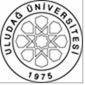 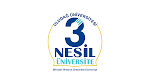 T.C. 	DEKANLIĞI/MÜDÜRLÜĞÜ 	Bölümü/ProgramıMezuniyet  Komisyonu BaşkanlığınaDİPLOMA TÖRENİ	2017-18 Bahar DönemiU.Ü.Önlisans ve Lisans Öğretim Yönetmeliği hükümleri gereğince müfredatımda yer alan tüm dersleri ve çalışmaları başarı ile tamamlayarak mezuniyet için gerekli koşulları sağlamış bulunmaktayım.Mezuniyet   işlemlerinin başlatılması için bilgilerinizi ve gereğini  arzederim.(Tarih)İmzaU.Ü.Önlisans ve Lisans Öğretim YönetmeliğiMADDE 37 – (1) Kayıtlı olduğu ön lisans programında en az 120 AKTS kredilik; lisans programında en az 240 AKTS kredilik; Veteriner Fakültesinde en az 300 AKTS kredilik; Tıp  Fakültesinde  ise  en  az 360 AKTS  kredilik dersi başarıyla  tamamlayan, genel not ortalaması en az 2.00 olan ve programa ait alması gereken tüm derslerin yükümlülüklerini yerine getiren öğrenciye, kayıtlı olduğu programın  lisans veya ön lisans diploması, diploma  eki ve not durum belgesi (transkript) verilir.GEÇİCİ MADDE 1 –  (1) 2013-2014 Eğitim - Öğretim Yılı ve daha öncesinde üniversiteye  kayıt yaptıran öğrenciler, mezuniyet için gereken AKTS kredi yükünü sağlayamamaları durumunda,  kayıtlı  oldukları  programların  tüm  ders  ve  çalışmalarından başarılı olmaları ve GANO’sunun en az 2.00 olması halinde mezun  olmaya hak kazanır.NO T:	İmza sahipleri formdaki bilgilerden sorumludur.RĠT -FR-ÖĠD-88/00Öğrenci NoAdı SoyadıFakülte/Konservatuar/M.YüksekokuluProgram/Bölüm/SınıfGSM/e-postaNO: _____	/                          @uludag.edu.tr